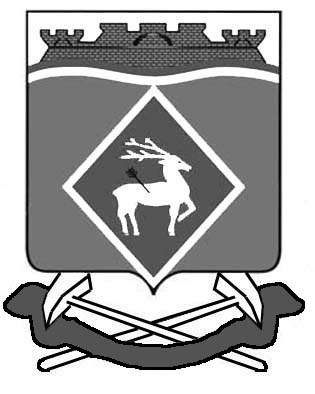 РОССИЙСКАЯ  ФЕДЕРАЦИЯРОСТОВСКАЯ ОБЛАСТЬМУНИЦИПАЛЬНОЕ ОБРАЗОВАНИЕ «ЛИТВИНОВСКОЕ СЕЛЬСКОЕ ПОСЕЛЕНИЕ»АДМИНИСТРАЦИЯ ЛИТВИНОВСКОГО СЕЛЬСКОГО ПОСЕЛЕНИЯ ПОСТАНОВЛЕНИЕ30 декабря 2016 года	                  № 28                                          с. ЛитвиновкаО   Порядке    уведомления   о   возникновении               личной  заинтересованности у муниципальных        служащих,          замещающих          должностимуниципальной   службы   в    Администрации Литвиновского     сельского      поселения        при  исполнении   должностных          обязанностей,  которая     приводит    или   может   привести кконфликту интересовВ соответствии с Федеральным законом от 25.12.2008 № 273-ФЗ «О противодействии коррупции», Указом Президента от 22.12.2015 № 650 «О порядке сообщения лицами, замещающими отдельные государственные должности Российской Федерации, должности федеральной государственной службы, и иными лицами о возникновении личной заинтересованности при исполнении должностных обязанностей, которая приводит или может привести к конфликту интересов, и о внесении изменений в некоторые акты Президента Российской Федерации»,  ПОСТАНОВЛЯЮ:1. Утвердить:1.1. Порядок уведомления о возникновении личной заинтересованности у муниципальных служащих, замещающих должности муниципальной службы в Администрации Литвиновского сельского поселения при исполнении должностных обязанностей, которая приводит или может привести к конфликту интересов согласно приложению № 1.1.2. Форму уведомления о возникновении личной заинтересованности у муниципальных служащих,  замещающих должности муниципальной службы в Администрации Литвиновского сельского поселения при исполнении должностных обязанностей, которая приводит или может привести к конфликту интересов согласно приложению № 2.1.3. Форму журнала учета уведомлений о возникновении личной заинтересованности у муниципальных служащих, замещающих должности муниципальной службы в Администрации Литвиновского сельского поселения при исполнении должностных обязанностей, которая приводит или может привести к конфликту интересов согласно приложению № 3.2. Постановление вступает в силу после его официального опубликования.3.Контроль за выполнением настоящего постановления возложить на ведущего специалиста администрации Литвиновского сельского поселения О.И. Романенко. Глава  Администрации Литвиновского сельского поселения 		   И.Н. Герасименко					            Порядок  уведомления о возникновении личной заинтересованности у  муниципальных служащих, замещающих должности муниципальной службы в Администрации Литвиновского сельского поселения при исполнении должностных обязанностей, которая приводит или может привести с конфликту интересов.1. Настоящий порядок определяет правила уведомления о возникновении личной заинтересованности у муниципальных служащих, замещающих должности муниципальной службы в Администрации Литвиновского сельского поселения (далее — муниципальные служащие), перечень сведений, содержащихся в уведомлениях, организацию проверки этих сведений и порядок регистрации этих уведомлений.2. Лица, указанные в пункте 1 настоящего Порядка, обязаны в соответствии с законодательством Российской Федерации о противодействии коррупции обязаны уведомлять о возникновении личной заинтересованности при исполнении должностных обязанностей, которая приводит или может привести к конфликту интересов, а также принимать меры по предотвращению или урегулированию конфликта интересов.3. Уведомление о возникновении личной заинтересованности при исполнении должностных обязанностей, которая приводит или может привести к конфликту интересов (далее — уведомление) подается в письменной форме.4. В уведомлении  должны содержаться:4.1. Наименование структурного подразделения, в которое подается уведомление.4.2. Фамилия, имя, отчество и должность, подавшего уведомление.4.3. Обстоятельства, являющиеся основанием возникновения личной заинтересованности.4.4. Описание должностных (служебных) обязанностей, на надлежащее исполнение которых влияет или может повлиять личная заинтересованность.4.5. Предлагаемые меры по предотвращению или урегулированию конфликта интересов.4.6. Подпись служащего, подавшего уведомление, расшифровка подписи и дата составления уведомления.5. Уведомление составляется по форме, содержащейся в приложении № 2 к настоящему постановлению.6. Муниципальный служащий представляет уведомление должностному лицу, ответственному  по вопросам    противодействия коррупции в Администрации Литвиновского сельского поселения.7. Должностное лицо  незамедлительно, в присутствии муниципального служащего, регистрируют уведомление в журнале учета уведомлений о личной заинтересованности, которая приводит или может привести к конфликту интересов по форме, предусмотренной приложением № 3 к настоящему постановлению. Указанный журнал должен быть прошит, пронумерован и скреплен печатью.8. Уведомление рассматривается должностным лицом, ответственным по вопросам    противодействия коррупции в Администрации Литвиновского сельского поселения и осуществляет подготовку мотивированного заключения.9.  Мотивированное заключение составляется по итогам :9.1.цапмСобеседования с муниципальным служащим, представившим уведомление.9.2.Письменного пояснения муниципального служащего, представившего уведомление.9.3.Ответов, полученных на  запросы, которые направляются в установленном порядке в государственные органы, органы местного самоуправления и заинтересованные организации.10. Уведомление, а также заключение и другие материалы в течение 7 рабочих дней со дня поступления уведомления представляются председателю комиссии по соблюдению требований к служебному поведению муниципальных служащих, проходящих муниципальную службу в Администрации Литвиновского сельского поселения, и урегулированию конфликта интересов.11.В случае направления запросов, уведомление, заключение и другие материалы представляются председателю комиссии по соблюдению требований к служебному поведению муниципальных служащих, проходящих муниципальную службу в Администрации Литвиновского сельского поселения, и урегулированию конфликта интересов в течение 45 дней со дня поступления уведомления. Указанный срок может быть продлен, но не более чем на 30 дней.Ведущий специалист                                                            О.И. РоманенкоУведомлениео возникновении личной заинтересованности при исполнении должностных обязанностей, которая приводит или может привести к конфликту интересовВ сектор по противодействию коррупции                        ____________________________________________                        ____________________________________________                              (от кого, ф.и.о., занимаемая должность)         	Сообщаю о возникновении у меня личной заинтересованности при исполнении должностных обязанностей, которая приводит или может привести к конфликту интересов (нужное подчеркнуть) .	Обстоятельства, являющиеся основанием возникновения личной заинтересованности:____________________________________________________________ _____________________________________________________________________________________________ _____________________________________________________________________________ 	Должностные  обязанности, на исполнение которых влияет или может повлиять личная заинтересованность:__________________________________________________________________________________________________________________________________Предлагаемые меры по предотвращению или урегулированию конфликта интересов:_____ _____________________________________________________________________________ _____________________________________________________________________________ 	Намереваюсь (не намереваюсь) лично присутствовать на заседании комиссии  по соблюдению требований к служебному поведению муниципальных служащих, проходящих муниципальную службу в Администрации Литвиновского сельского поселения, и урегулированию конфликта интересов (нужное подчеркнуть)«____»______________20____г.		____________	_____________________ 						     (подпись)				(расшифровка)Ведущий специалист                                                            О.И. РоманенкоФОРМАжурнала учета уведомлений о возникновении личной заинтересованности у муниципальных служащих, которая приводит или может привести к конфликту интересовВедущий специалист                                                            О.И. РоманенкоПриложение № 1к постановлению АдминистрацииЛитвиновского сельского поселения                                                от 30.12.2016 № 28                   Приложение № 2к постановлению АдминистрацииЛитвиновского сельского поселенияот 30.12.2016 № 28Приложение № 3к постановлению АдминистрацииЛитвиновского сельского поселенияот 30.12.2016 № 28Рег. №Дата регистрации уведомленияДата написания уведомленияФ.И.О. муниципального служащего, подавшего уведомлениеЗанимаемая должностьПодпись лица, зарегистрировавшего уведомлениеПодпись муниципального служащего, подавшего уведомление